Tartalék légszűrők ALDF 125/160 G3Csomagolási egység: 5 darabVálaszték: B
Termékszám: 0093.0080Gyártó: MAICO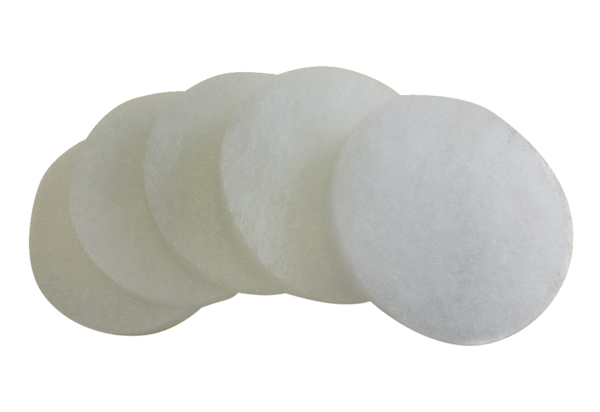 